 State Legislature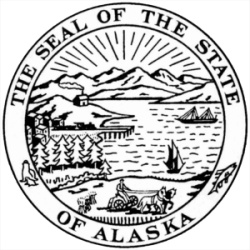 Senator Bill WielechowskiExplanation of Changes 
Senate Bill 3 – Funding for School Meals"An Act providing for funding for school lunch and breakfast."The original legislation specified “the department shall provide a base amount of 15 cents for each lunch OR 35 cents for each breakfast” (emphasis added). In order to ensure schools can receive funding for both lunches and breakfasts served, the Committee Substitute now reads “the department shall provide funding to a school district of 15 cents for lunch AND 35 cents for breakfast to each eligible student” (emphasis added).